VANCE JOYANNOUNCES MASSIVE WORLD TOUR+ REVEALS INTIMATE NEW SONG AND VISUAL“CALL IF YOU NEED ME” FROM FORTHCOMING ALBUM NATION OF TWOWATCH/LISTEN HERE: https://youtu.be/dQjTQFRZsD4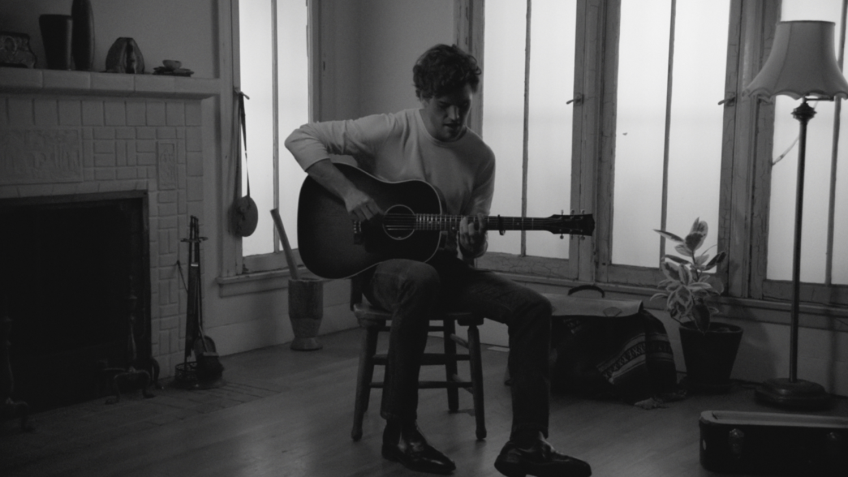 *Download Hi-Res Image HERE*SONGS UNVEILED FROM NATION OF TWO COLLECTIVELY GAIN OVER 60 MILLION GLOBAL STREAMS AHEAD OF ALBUM RELEASENORTH AMERICAN DATES FOR THE NATION OF TWO WORLD TOUR KICK OFF APRIL 13TH AT BERKELEY, CA’S GREEK THEATREMULTI-PLATINUM SINGER/SONGWRITER SLATED TO CELEBRATE ALBUM RELEASE WEEK WITH PERFORMANCES ON THE LATE LATE SHOW WITH JAMES CORDEN, THE TODAY SHOW & LAST CALL WITH CARSON DALYHIGHLY-ANTICIPATED SOPHOMORE ALBUM NATION OF TWO ARRIVES EVERYWHERE FEBRUARY 23RDFrom an intimate event last night in Venice, CA, Vance Joy announced to his fans via a global Facebook Live stream, his biggest headline tour to date, the Nation of Two World Tour. Alongside the massive world tour announce, the multi-platinum artist surprised fans with another new song and visual, “Call If You Need Me,” from his eagerly-awaited sophomore album Nation Of Two, due February 23rd. Watch/listen to “Call If You Need Me” HERE.Stream/pre-order Nation of Two HERE.Vance Joy’s Nation Of Two World Tour will see the acclaimed Australian singer/songwriter take on some of his biggest stages yet. The North American leg of the tour will get underway April 13th in Berkeley, CA at the world-renowned Greek Theatre (full tour itinerary attached). Ticket presales for the Nation Of Two World Tour begin February 19th (see details for Verified Fan presale below), and general on-sale begins February 23rd at 10am local time. Every online ticket purchased for the 2018 Vance Joy tour includes a standard digital copy of the new album, ‘Nation of Two.’ Instructions on how to redeem your copy will be sent via email on release day, February 23rd, 2018. For more information and ticket details, please visit http://www.vancejoy.com/tour. Vance Joy will also perform at multiple high-profile festivals throughout 2018 including Coachella, Firefly and Shaky Knees. “Call If You Need Me,” the fifth and final track unveiled before the Nation Of Two album release (Feb 23), is the hauntingly beautiful album opener featuring Vance Joy’s trademark visual lyrics, painting pictures of fluorescent lights and conversations through foggy shower glass. The accompanying visual, which features Vance Joy delivering an emotional performance in a beautiful, stripped-back setting, was filmed by frequent collaborator Mimi Cave, who also directed videos for the album’s first single “Lay It On Me” and the recently released “We’re Going Home.” With still two weeks until the release of Nation of Two, the album has already amassed over 60 million global streams, accounted for by the four tracks Vance Joy has unveiled throughout the past few months. The Nation Of Two campaign launched with massive alternative hit single, “Lay It On Me,” and was followed by releases of “Like Gold,” “We’re Going Home,” and “Saturday Sun,” the latter of which will mark the album’s second U.S. single. A promising fan-favorite, the bright and uplifting “Saturday Sun” was streamed over one million times in its first five days of release, and is currently impacting alternative radio stations nationwide. Vance Joy – who is currently featured on the cover of Rolling Stone Australia – will celebrate his Nation Of Two album release week with a run of high-profile national TV performances, beginning with CBS’ The Late Late Show with James Corden on Tuesday, February 27th followed by NBC’s Today on Friday, March 2nd. The March 6th episode of NBC’s Last Call with Carson Daly will feature two previously filmed live performances by Vance Joy from Los Angeles’ Fonda Theatre.  Nation of Two is the follow up to Vance Joy’s critically-acclaimed breakthrough debut album dream your life away, which recently surpassed one million in consumption in the U.S. alone. The album spawned the 4x Platinum blockbuster hit, “Riptide” and RIAA Platinum certified “Mess Is Mine.” dream your life away also featured “fire and the flood” and “Georgia,” which are both now certified Gold. Based on the success of these songs, Vance Joy was the #1 Most Played artist at Alternative radio in 2015.VERIFIED FAN PRE-SALE REGISTRATIONvia  http://vancejoy.tmverifiedfan.comBegins: Sunday 11 February (5pm ET) Ends: Wednesday 14 February (10pm ET) VERIFIED FAN PRE-SALEBeings: Monday 19 February (10am local)(or until allocation exhausted) CONNECT WITH VANCE JOY:WEBSITE | FACEBOOK | TWITTER | INSTAGRAM | YOUTUBE | ASSETSPRESS CONTACT:Chelsey Northern | chelsey.northern@atlanticrecords.com (NATIONAL)Elizabeth Kober | elizabethkober@atlanticrecords.com (TOUR/ONLINE) (TOUR ITINERARY ATTACHED)VANCE JOY“NATION OF TWO WORLD TOUR”2018 NORTH AMERICAN DATES *festival date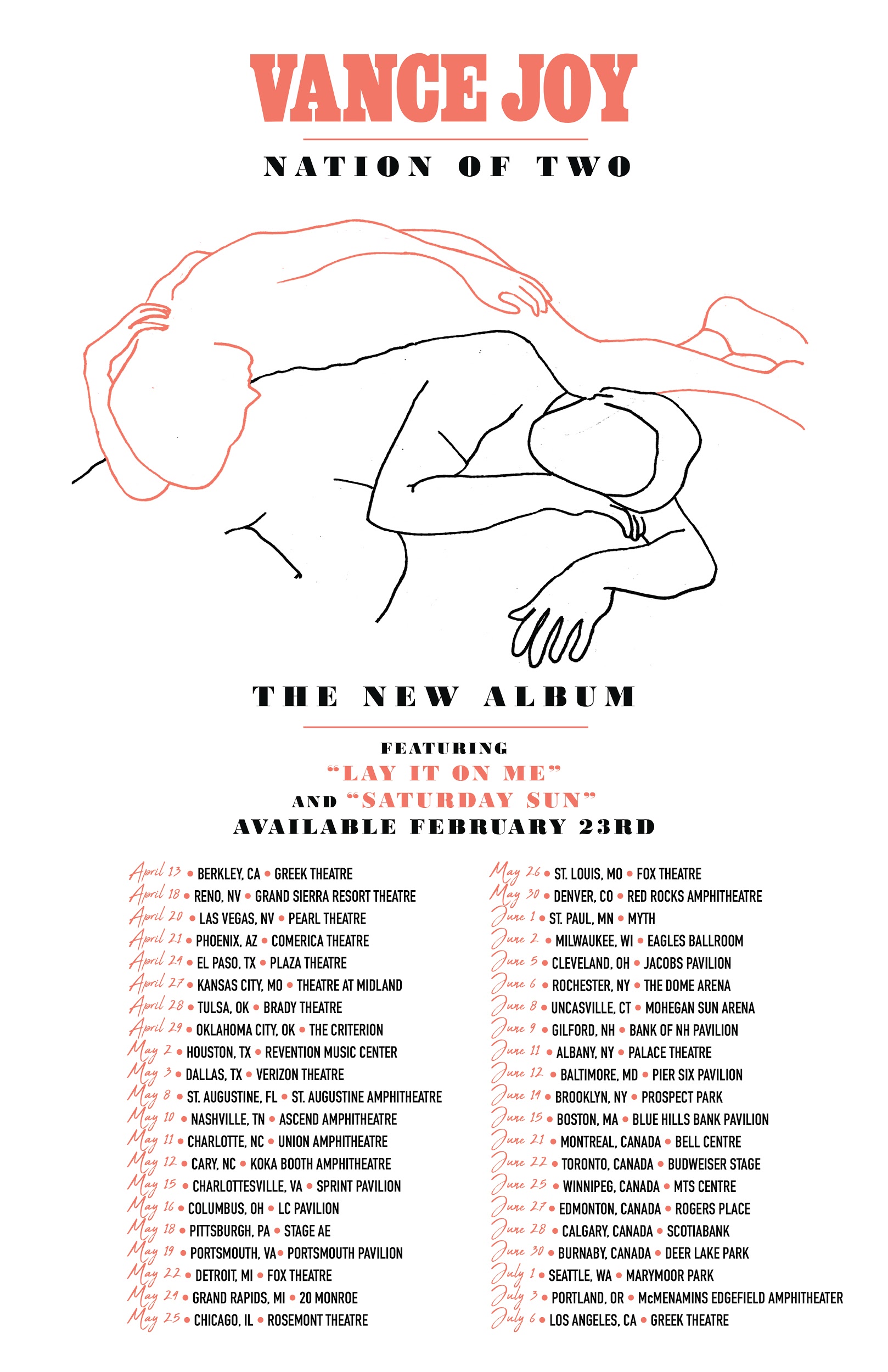 APRIL13 – Berkeley, CA – Greek Theatre15 – Indio, CA – Coachella*18 – Reno, NV – Grand Sierra Resort Theatre20 – Las Vegas, NV – Pearl Theatre21 – Phoenix, AZ – Comerica Theatre22 – Indio, CA – Coachella*24 – El Paso, TX – Plaza Theatre27 – Kansas City, MO – Arvest Bank Theatre at The Midland28 – Tulsa, OK – Brady Theatre29 – Oklahoma City, OK – The CriterionMAY2 – Houston, TX – Revention Music Center3 – Dallas, TX – Verizon Theatre5 – Memphis, TN – Beale Street*6 – Atlanta, GA – Shaky Knees*8 – St. Augustine, FL – St. Augustine Amphitheatre10 – Nashville, TN – Ascend Amphitheatre11 – Charlotte, NC – Charlotte Metro Credit Union Amphitheatre12 – Cary, NC – Koka Booth Amphitheatre15 – Charlottesville, VA – Sprint Pavilion16 – Columbus, OH – Express Live!18 – Pittsburgh, PA – Stage AE19 – Portsmouth, VA – Union Bank & Trust Pavilion22 – Detroit, MI – Fox Theatre24 – Grand Rapids, MI – 20 Monroe25 – Chicago, IL – Rosement Theatre26 – St. Louis, MO – Fox Theatre30 – Denver, CO – Red Rocks AmphitheatreJUNE1 – St. Paul, MN – Myth Live2 – Milwaukee, WI – Eagles Ballroom5 – Cleveland, OH – Jacobs Pavilion6 – Rochester, NY – The Dome Arena8 – Uncasville, CT – Mohegan Sun Arena9 – Gilford, NH – Bank of NH Pavilion11 – Albany, NY – Palace Theatre12 – Baltimore, MD – Pier Six Pavilion14 – Brooklyn, NY – Celebrate Brooklyn! Festival at the Prospect Park Bandshell15 – Boston, MA – Blue Hills Bank Pavilion16 – Dover, DE – Firefly*21 – Montreal, Canada – Bell Centre22 – Toronto, Canada – Budweiser Stage25 – Winnipeg, Canada – MTS Centre27 – Edmonton, Canada – Rogers Place28 – Calgary, Canada – Scotiabank30 – Burnbaby, Canada – Deer Lake ParkJULY1 – Seattle, WA – Marymoor Park3 – Portland, OR – McMenamins Edgefield Amphitheater13 – Louisville, KY – Forecastle*14 – Birmingham, AL – Sloss*###